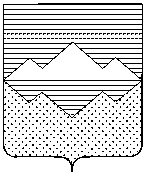 АДМИНИСТРАЦИЯСУЛЕИНСКОГО ГОРОДСКОГО ПОСЕЛЕНИЯСАТКИНСКОГО МУНИЦИПАЛЬНОГО РАЙОНАЧЕЛЯБИНСКОЙ ОБЛАСТИПОСТАНОВЛЕНИЕот 28 февраля 2023 года № 16              п.СулеяОб утверждении перечня должностных лиц органов местного самоуправления Сулеинского городского поселения, уполномоченных составлять протокола об административных правонарушениях        В соответствии с Законодательством Челябинского области от 27.05.2010 г. № 584-ЗО «Об административных правонарушениях в Челябинской области» ПОСТАНОВЛЯЮ: Утвердить перечень должностных лиц органов местного самоуправления Сулеинского городского поселения, уполномоченных составлять протоколы об административных правонарушениях (Приложение).Признать утратившими силу Постановление от 02.04.2020 г. №14 «Об утверждении перечня должностных лиц органов местного самоуправления Сулеинского городского поселения, уполномоченных составлять протоколы об административных правонарушениях». Опубликовать настоящее постановление на сайте Саткинского муниципального района на странице Сулеинского городского поселения.Контроль за исполнением настоящего постановления оставляю за собой.Глава Сулеинского городского поселения                                              В.Г. ГубайдулинаПриложение к Постановлению администрацииСулеинского городского поселения от 28.02. 2023года  №16ПЕРЕЧЕНЬ должностных лиц органов местного самоуправления Сулеинского городского поселения, уполномоченных составлять протоколы об административных правонарушениях  Статья закона Челябинской области от 27.05.2010 г. № 584- ЗО «Об административных правонарушения в Челябинской области»Состав правонарушения Должностные лица, уполномоченные составлять протоколы об административных правонарушениях Статья 3. Нарушения в области благоустройства территорий муниципальных образований1. Повреждение, перемещение, снос, ненадлежащее содержание малых архитектурных форм, в том числе скамеек, урн, бордюров, ограждений, указателей, а также других элементов благоустройства, расположенных на территориях общего пользования, детских и спортивных площадкахГлава Сулеинского городского поселения Губайдулина В. Г. Специалист II категории администрации Сулеинского городского поселения Согришина Е.Ю.Специалист II категории администрации Сулеинского городского поселения Чухланцева А. Н.  Специалист II категории администрации Сулеинского городского поселения Латифьянова Л.Р.Юрисконсульт администрации Сулеинского городского поселения Ряписова А.С.2. Нарушение установленных муниципальными нормативными правовыми актами требований по содержанию и ремонту фасадов, отмосток, водостоков, навесных металлических конструкций, окон и витрин, вывесок, входных групп (узлов), иных архитектурных элементов нежилых зданий, строений и сооруженийГлава Сулеинского городского поселения Губайдулина В. Г. Специалист II категории администрации Сулеинского городского поселения Согришина Е.Ю.Специалист II категории администрации Сулеинского городского поселения Чухланцева А. Н.  Специалист II категории администрации Сулеинского городского поселения Латифьянова Л.Р.Юрисконсульт администрации Сулеинского городского поселения Ряписова А.С.3. Непринятие собственниками и иными законными владельцами нежилых зданий, строений и сооружений мер по очистке кровель, карнизов, водостоков, навесов (козырьков) от снега, наледи, сосулекГлава Сулеинского городского поселения Губайдулина В. Г. Специалист II категории администрации Сулеинского городского поселения Согришина Е.Ю.Специалист II категории администрации Сулеинского городского поселения Чухланцева А. Н.  Специалист II категории администрации Сулеинского городского поселения Латифьянова Л.Р.Юрисконсульт администрации Сулеинского городского поселения Ряписова А.С.4. Нарушение правил содержания и эксплуатации объектов (средств) наружного освещения населенных пунктов Глава Сулеинского городского поселения Губайдулина В. Г. Специалист II категории администрации Сулеинского городского поселения Согришина Е.Ю.Специалист II категории администрации Сулеинского городского поселения Чухланцева А. Н.  Специалист II категории администрации Сулеинского городского поселения Латифьянова Л.Р.Юрисконсульт администрации Сулеинского городского поселения Ряписова А.С.5. Размещение объявлений и иной информации, не являющейся рекламой, в неустановленных местах, а также самовольное нанесение рисунков и надписей на здания, строения, сооружения, инженерные коммуникации, тротуары, дорожные и иные информационные знаки, другие элементы благоустройстваГлава Сулеинского городского поселения Губайдулина В. Г. Специалист II категории администрации Сулеинского городского поселения Согришина Е.Ю.Специалист II категории администрации Сулеинского городского поселения Чухланцева А. Н.  Специалист II категории администрации Сулеинского городского поселения Латифьянова Л.Р.Юрисконсульт администрации Сулеинского городского поселения Ряписова А.С.6. Торговля и оказание бытовых услуг либо услуг общественного питания в неустановленных местах Глава Сулеинского городского поселения Губайдулина В. Г. Специалист II категории администрации Сулеинского городского поселения Согришина Е.Ю.Специалист II категории администрации Сулеинского городского поселения Чухланцева А. Н.  Специалист II категории администрации Сулеинского городского поселения Латифьянова Л.Р.Юрисконсульт администрации Сулеинского городского поселения Ряписова А.С.7. Нарушение установленных муниципальными нормативными правовыми актами правил благоустройства территорий населенных пунктов, выразившееся в разведении костров, сжигании листвы, травы, частей деревьев и кустарников и других остатков растительности, за исключением случаев, предусмотренных федеральным законодательствомГлава Сулеинского городского поселения Губайдулина В. Г. Специалист II категории администрации Сулеинского городского поселения Согришина Е.Ю.Специалист II категории администрации Сулеинского городского поселения Чухланцева А. Н.  Специалист II категории администрации Сулеинского городского поселения Латифьянова Л.Р.Юрисконсульт администрации Сулеинского городского поселения Ряписова А.С.8. Сброс мусора, иных отходов производства и потребления вне специально отведенных для этого мест, а также сжигание мусора, иных отходов производства и потребления на территории Челябинской области, за исключением термической переработки мусора, иных отходов производства и потребления, осуществляемой в установленном действующим законодательством порядкеГлава Сулеинского городского поселения Губайдулина В. Г. Специалист II категории администрации Сулеинского городского поселения Согришина Е.Ю.Специалист II категории администрации Сулеинского городского поселения Чухланцева А. Н.  Специалист II категории администрации Сулеинского городского поселения Латифьянова Л.Р.Юрисконсульт администрации Сулеинского городского поселения Ряписова А.С.9. Организация несанкционированной свалки отходов Глава Сулеинского городского поселения Губайдулина В. Г. Специалист II категории администрации Сулеинского городского поселения Согришина Е.Ю.Специалист II категории администрации Сулеинского городского поселения Чухланцева А. Н.  Специалист II категории администрации Сулеинского городского поселения Латифьянова Л.Р.Юрисконсульт администрации Сулеинского городского поселения Ряписова А.С.10. Оставление механических транспортных средств на газонах, озелененных территориях, детских и спортивных площадках, а также их стоянка, препятствующая вывозу коммунальных отходов, не связанные с нарушением правил стоянки и остановки транспортных средств и не повлекшие нарушения экологических, санитарно-эпидемиологических требований, установленных федеральным законодательством, -Глава Сулеинского городского поселения Губайдулина В. Г. Специалист II категории администрации Сулеинского городского поселения Согришина Е.Ю.Специалист II категории администрации Сулеинского городского поселения Чухланцева А. Н.  Специалист II категории администрации Сулеинского городского поселения Латифьянова Л.Р.Юрисконсульт администрации Сулеинского городского поселения Ряписова А.С.11. Непроведение предусмотренных муниципальными нормативными правовыми актами работ по содержанию и уборке территорий и объектов благоустройства, повлекшее их загрязнение или засорение, либо нарушение установленных сроков и порядка проведения указанных работ, не повлекшее нарушения экологических, санитарно-эпидемиологических требований, требований технической эксплуатации жилищного фонда, установленных федеральным законодательствомГлава Сулеинского городского поселения Губайдулина В. Г. Специалист II категории администрации Сулеинского городского поселения Согришина Е.Ю.Специалист II категории администрации Сулеинского городского поселения Чухланцева А. Н.  Специалист II категории администрации Сулеинского городского поселения Латифьянова Л.Р.Юрисконсульт администрации Сулеинского городского поселения Ряписова А.С.12. Невыполнение или выполнение с нарушением установленных органами местного самоуправления сроков и порядка проведения работ по содержанию мест и (или) сооружений для сбора, временного хранения и размещения, переработки мусора, отходов производства и потребления, не повлекшее нарушения экологических, санитарно-эпидемиологических требований, требований технической эксплуатации жилищного фонда, установленных федеральным законодательствомГлава Сулеинского городского поселения Губайдулина В. Г. Специалист II категории администрации Сулеинского городского поселения Согришина Е.Ю.Специалист II категории администрации Сулеинского городского поселения Чухланцева А. Н.  Специалист II категории администрации Сулеинского городского поселения Латифьянова Л.Р.Юрисконсульт администрации Сулеинского городского поселения Ряписова А.С.14. Самовольная установка временных объектов, за исключением случаев, когда ответственность за самовольную установку объектов, являющихся в соответствии с настоящим Законом временными объектами, предусмотрена федеральным законодательствомГлава Сулеинского городского поселения Губайдулина В. Г. Специалист II категории администрации Сулеинского городского поселения Согришина Е.Ю.Специалист II категории администрации Сулеинского городского поселения Чухланцева А. Н.  Специалист II категории администрации Сулеинского городского поселения Латифьянова Л.Р.Юрисконсульт администрации Сулеинского городского поселения Ряписова А.С.15. Невнесение платы за пользование на платной основе парковками (парковочными местами), расположенными на автомобильных дорогах общего пользования местного значения, в размере, установленном муниципальными нормативными правовыми актамиГлава Сулеинского городского поселения Губайдулина В. Г. Специалист II категории администрации Сулеинского городского поселения Согришина Е.Ю.Специалист II категории администрации Сулеинского городского поселения Чухланцева А. Н.  Специалист II категории администрации Сулеинского городского поселения Латифьянова Л.Р.Юрисконсульт администрации Сулеинского городского поселения Ряписова А.С.16. Производство земляных работ, влекущих повреждение или уничтожение зеленых насаждений, нарушение конструкций дорог, тротуаров, других объектов и элементов благоустройства, без письменного разрешения (ордера на производство земляных работ) в случаях, если такое письменное разрешение (ордер на производство земляных работ) обязательноГлава Сулеинского городского поселения Губайдулина В. Г. Специалист II категории администрации Сулеинского городского поселения Согришина Е.Ю.Специалист II категории администрации Сулеинского городского поселения Чухланцева А. Н.  Специалист II категории администрации Сулеинского городского поселения Латифьянова Л.Р.Юрисконсульт администрации Сулеинского городского поселения Ряписова А.С.17. Несоблюдение указанных в письменном разрешении (ордере на производство земляных работ) сроков производства земляных работГлава Сулеинского городского поселения Губайдулина В. Г. Специалист II категории администрации Сулеинского городского поселения Согришина Е.Ю.Специалист II категории администрации Сулеинского городского поселения Чухланцева А. Н.  Специалист II категории администрации Сулеинского городского поселения Латифьянова Л.Р.Юрисконсульт администрации Сулеинского городского поселения Ряписова А.С.17-1. Несоблюдение указанных в письменном разрешении (ордере на производство земляных работ) сроков восстановления элементов благоустройства после производства земляных работГлава Сулеинского городского поселения Губайдулина В. Г. Специалист II категории администрации Сулеинского городского поселения Согришина Е.Ю.Специалист II категории администрации Сулеинского городского поселения Чухланцева А. Н.  Специалист II категории администрации Сулеинского городского поселения Латифьянова Л.Р.Юрисконсульт администрации Сулеинского городского поселения Ряписова А.С.18. Выпас сельскохозяйственных животных на территориях общего пользования населенных пунктов, занятых газонами, цветниками и травянистыми растениями, не повлекший нарушения санитарно-эпидемиологических и других требований, административная ответственность за которые установлена федеральным законодательствомГлава Сулеинского городского поселения Губайдулина В. Г. Специалист II категории администрации Сулеинского городского поселения Согришина Е.Ю.Специалист II категории администрации Сулеинского городского поселения Чухланцева А. Н.  Специалист II категории администрации Сулеинского городского поселения Латифьянова Л.Р.Юрисконсульт администрации Сулеинского городского поселения Ряписова А.С.Статья 13-2. Приставание с целью попрошайничестваПриставание в общественных местах с целью попрошайничества, выразившееся в совершении действий в отношении других лиц против их воли (преграждение пути следования, хватание за руки, одежду или другие личные вещи, навязчивая демонстрация надписей или предметов),Глава Сулеинского городского поселения Губайдулина В. Г. Специалист II категории администрации Сулеинского городского поселения Согришина Е.Ю.Специалист II категории администрации Сулеинского городского поселения Чухланцева А. Н.  Специалист II категории администрации Сулеинского городского поселения Латифьянова Л.Р.Юрисконсульт администрации Сулеинского городского поселения Ряписова А.С.Статья 13-3. Нарушение ограничений розничной продажи никотиносодержащей продукцииРозничная продажа несовершеннолетним никотиносодержащей продукции, за исключением случаев, когда административная ответственность за указанные действия предусмотрена федеральным законодательством или статьей 13-1 настоящего ЗаконаГлава Сулеинского городского поселения Губайдулина В. Г. Специалист II категории администрации Сулеинского городского поселения Согришина Е.Ю.Специалист II категории администрации Сулеинского городского поселения Чухланцева А. Н.  Специалист II категории администрации Сулеинского городского поселения Латифьянова Л.Р.Юрисконсульт администрации Сулеинского городского поселения Ряписова А.С.Статья 15. Нарушение правил охраны жизни людей на водных объектах, установленных нормативным правовым актом Челябинской области1. Купание в местах, не оборудованных для этих целей, и местах, обозначенных запрещающими информационными знаками, заплывание за буи, обозначающие зону заплывания, прыжки в воду с не приспособленных для этих целей сооружений и природных образований (скал, утесов, валунов, парапетов, ограждений и др.), плавание на досках, бревнах, лежаках, автомобильных камерах и других не приспособленных для этого предметах, подача криков ложной тревогиГлава Сулеинского городского поселения Губайдулина В. Г. Специалист II категории администрации Сулеинского городского поселения Согришина Е.Ю.Специалист II категории администрации Сулеинского городского поселения Чухланцева А. Н.  Специалист II категории администрации Сулеинского городского поселения Латифьянова Л.Р.Юрисконсульт администрации Сулеинского городского поселения Ряписова А.С.2. Выход на лед водных объектов в местах, обозначенных запрещающими информационными знакамиГлава Сулеинского городского поселения Губайдулина В. Г. Специалист II категории администрации Сулеинского городского поселения Согришина Е.Ю.Специалист II категории администрации Сулеинского городского поселения Чухланцева А. Н.  Специалист II категории администрации Сулеинского городского поселения Латифьянова Л.Р.Юрисконсульт администрации Сулеинского городского поселения Ряписова А.С.3. Выезд на лед водных объектов транспортных средств, за исключением мест, обозначенных знаком безопасности на водных объектах "Переход (переезд) по льду разрешенГлава Сулеинского городского поселения Губайдулина В. Г. Специалист II категории администрации Сулеинского городского поселения Согришина Е.Ю.Специалист II категории администрации Сулеинского городского поселения Чухланцева А. Н.  Специалист II категории администрации Сулеинского городского поселения Латифьянова Л.Р.Юрисконсульт администрации Сулеинского городского поселения Ряписова А.С.